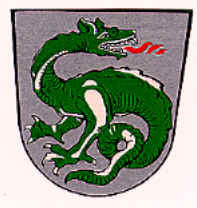 Markt WurmannsquickInfoblattRathaus: Marktplatz 3084329 WurmannsquickTelefon: 08725/7184Fax: 08725/7285E-Mail: markt@wurmannsquick.deÖffnungszeiten:Montag	08:00-12:00   Nachmittag geschl.Dienstag	08:00-12:00   13:00-18:00Mittwoch	08:00-12:00   Nachmittag geschl.Donnerstag	08:00-12:00   13:00-17:00Freitag		08:00-12:00   Nachmittag geschl.Homepage Startseite (wurmannsquick.de)Zur Beantragung von Personalausweis / Reisepass benötigte Unterlagen:- Biometrie taugliches Passbild- Geburtsurkunde und/oder HeiratsurkundeBei der Beantragung von Ausweisdokumenten für Minderjährige muss mindestens ein Erziehungsberechtigter anwesend sein.Zur Anmeldung benötigte Unterlagen: - Personalausweis, Reisepass- Geburtsurkunde und/oder Heiratsurkunde- Bestätigung des Wohnungsgebers über alle anzumeldenden PersonenHomepage www.wurmannsquick.de/rathaus/rathaus/buergerserviceBürgertreffHirschhorner Str. 3 (Alte Schule, Neubau)84329 WurmannsquickZur Vermietung für Veranstaltungen jeglicher Art: z.B. für private Feiern, Vereine oder standesamtliche Trauung. Terminvereinbarungen im RathausWertstoffhofPuttinger Straße 184329 WurmannsquickÖffnungszeiten:Dienstag  16:30-18:30Freitag     14:00-17:00Samstag   09:00-12:00ApothekeAndreas-ApothekeMarktplatz 3684329 WurmannsquickTelefon: 08725/7101Öffnungszeiten:Montag		08:00-12:30   13:30-19:00Dienstag		08:00-12:30   13:30-18:30Mittwoch		08:00-12:30   14:30-18:00   Donnerstag		08:00-12:30   13:30-19:00Freitag			08:00-12:30   13:30-18:30Samstag		08:00-12:30ÄrzteDr. Wolfgang BeckLindwurmstr. 584329 WurmannsquickTelefon: 08725/380Öffnungszeiten:Montag	08:00-11:30   17:00-18:30Dienstag	08:00-11:30   17:00-18:30Mittwoch	08:00-11:30   Donnerstag	08:00-11:30   17:00-18:30Freitag		08:00-11:30   16:00-18:00Praxis Dr. med. Gerald QuittererMarktplatz 3584329 WurmannsquickTelefon: 08725/7117Öffnungszeiten:Montag	08:00-12:00   16:00-18:00Dienstag	08:00-12:00   16:00-18:00Mittwoch	08:00-13:00   Donnerstag	08:00-15:00Freitag		08:00-13:00Zahnarzt:  Dr. Robert KrumpMarktplatz 3684329 WurmannsquickTelefon: 08725/427Öffnungszeiten: Montag		09:00-12:00   15:00-18:00Dienstag		09:00-12:00   15:00-18:00Mittwoch		nach VereinbarungDonnerstag		09:00-12:00    15:00-18:00Freitag			09:00-12:00Tierarzt:  Tierarztpraxis SchleiferHerzog-Stephan-Str. 1284329 WurmannsquickTelefon: 08725/1700Telefax: 08725/7750E-Mail: info@tierarztpraxis-schleifer.dePfarramtKath. Pfarramt WurmannsquickHirschhorner Straße 1284329 WurmannsquickTelefon: 08725/325Evang. Pfarramt EggenfeldenLandshuter Straße 5284307 EggenfeldenTelefon: 08721/8140BüchereiHirschhorner Straße 3 (in der Alten Schule)84329 WurmannsquickÖffnungszeiten:Sonntag   09:00-11:00Freitag     17:00-19:00Grund- und MittelschuleSchulstraße 284329 WurmannsquickTelefon: 08725/7733KindergärtenWurmannsquick:Sportplatzstraße 1584329 WurmannsquickTelefon: 08725/549Öffnungszeiten:             Täglich von 07:00-16:30 Leiterin ist Frau Kristina Schmidt. Die Aufnahme von U3-Kindern ist möglichRogglfing:Dorfstraße 1684329 WurmannsquickTelefon: 08725/910212Öffnungszeiten: Täglich von 07:30-13:00Leiterin ist Frau Manuela Wendl.Die Aufnahme von U3-Kindern ist möglich.Mutter-Kind-GruppenWurmannsquick: Gruppenraum in der Alten Schule, 1. Stock Jeden Mittwoch von 08:30-10:30 für Kinder ab 6 MonatenGruppenleitung:             Piwerka Julia	08725/9658709Hirschhorn:Im Haus der Pfarrgemeinde in Hirschhorn.Jeden Donnerstag von 09:15 - 11:15.Gruppenleitung:Anja BauerTelefon: 08725/966754Rogglfing:Im Pfarrhof in Rogglfing.Jeden Dienstag von 08:30-10:30Gruppenleitung:Christine HuberTelefon: 08725/9662588Seniorenheim:Seestraße 484329 WurmannsquickTelefon: 08725/966100Homepage: www.seniorenheim-wurmannsquick.deSeniorenbeauftragter des Marktes:Herr Josef FraunhoferTelefon: 08725/1359Kaminkehrmeister Sterr Jürgen: Energieberater (HWK)Göschlmühle 394157 PerlesreutHandy: 0151/15254444Büro: 08555/4061350E-Mail: info@kk-sterr.deVereineAuf unserer Gemeindehomepage finden Sie eine Übersicht der örtlichen Vereine: https://wurmannsquick.de/freizeit-vereine/vereine/vereinsregisterWeitere Informationen zu den Vereinen, Veranstaltungen und was in und um Wurmannsquick noch so alles geboten ist finden Sie unter„Dahoam in Wurmannsquick“: Dahoam in Wurmannsquick (dahoam-in-niederbayern.de)Dieses und jenes:- Müllsäcke:  Können bei der Bäckerei Moser, vom Wertstoffhof oder beim Dorfladen Rogglfing          geholt werden- Helfer vor Ort, Notrufnummer: 112www.hvo-wurmannsquick.de